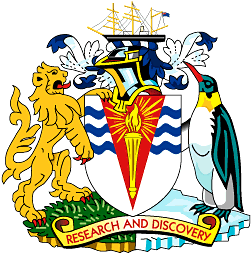 British Antarctic Territory Project Application Form 2015Basic InformationApplicant detailsProject InformationRisk AnalysisProject MonitoringBudget BreakdownPlease provide a detailed budget breakdown in the space belowName of Project manager/applicant: ……………………………………………….Signature of Project manager / applicant: …………………………………………Date: …………………………………………………………………………………..For FCO official use onlyNB Any BAT funds will be payable in arrears (and normally upon receipt of invoices).Project TitleTotal cost of BAT fundingTotal cost of co-funding (if applicable)Name of co-funding organisation(s) (if applicable)Total cost of Project  (All funders)Proposed start date of projectProposed end date of projectName of Project managerName of implementing organisation Postal addresse-mail addressPhone and fax numbersName of applicant (if different to project manager)Postal address (if different to project manager)e-mail address (if different to project manager)Phone and fax numbers (if different to project manager)Summary of projectPurpose and objective of projectMain deliverables and results expectedWhich BAT priority does the project fall under? (Please see strategy paper for 4 priority areas)RiskProbability of risk occurringImpact of risk to projectSuggested management of riskHow will the project be monitored?Who will complete the six monthly and end of project evaluation reports?Name of first  reviewing officer Recommendation of funding proposed project  Yes / NoSignatureDate CommentsName of second reviewing officer Recommendation of funding proposed project  Yes / NoSignatureDate Comments